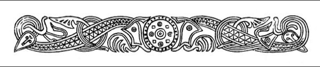 Fåfnebladet December 2020Ingen avgiftshöjning under 2021.Alla eldstäder är nu godkända och det går bra att elda.Titta över din brandvarnare och släck ljusen när du lämnar rummet.Ta hand om dig, extra viktigt nu under pandemin.Vi i Styrelsenönskar alla En riktigt God Jul & Gott Nytt År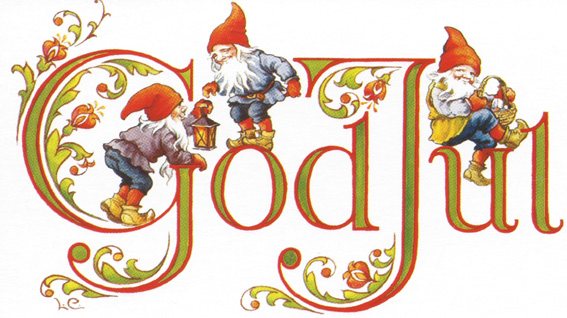 